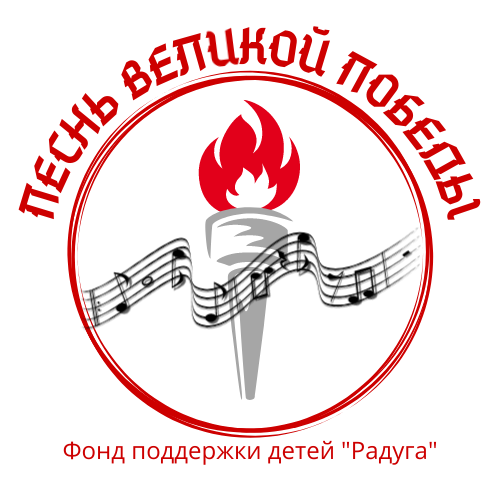 ЗАЯВКА
на участие в Благотворительном Фестивале «Песнь Великой Победы». Чек о пожертвовании 200 р с коллектива прикрепить к заявке, выслать на почту fond-raduga-vlg@yandex.ru вместе с заявкой. Участники с ОВЗ и из многодетных семей гарантированно получают 1 диплом (на 1 коллектив или участника БЕСПЛАТНО)! Просто пришлите заполненную заявку в ворде (не скан и не фото)Т.89023867981 Елена ВячеславовнаОтправлять на почту fond-raduga-vlg@yandex.ru    Или:  soliaris1@yandrx.ruДата ,формат участия11 или 12 маяОчный или дистанционный форматПросим указать отношение к льготной категории(дети и молодежь с ОВЗ, участники из многодетных семей)Ссылкина фото или видеоучастника, коллектива.ФИО участника, название группы, коллективаРуководитель коллективаНазвание творческого номера или работы.  Организация, город, район от имени которого выступает участникКоличество участниковВ номереТехнические требования к площадке(микрофон, подключение инструмента и.т.д. )Форма участия (очная или дистанционная)Контактный номер телефона, e-mail